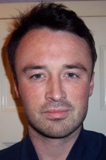 Mark Joseph Duffy Ireland. SummaryDetail orientated and organised English teacher focused on evaluating student progression and adapting lesson plans to facilitate learning and growth.SkillsCertified TEfl teacherOrganisedLesson PlanningStorytellingCreates Role playsSchedule management Education01/01/14 - 01/05/14 - Completed a 130 hour TEFL (Teaching English as a Foreign Language) course with Tefl Ireland01/09/2009 - 01/09/13 - Graduated from National University of Ireland Galway with an International Bachelor of Arts Degree in Philosophy and Sociological and Political Studies in which I achieved an overall second class honours grade one score.01/09/07 - 01/7/08 - Attained a ECDL (European Computer Driving Licence) certificate01/09/98 - 01/06/03 - Leaving Cert certificate in Irish, Math, English, Business, Economics, History and GeographyEmployment History01/7/2003 - 01/08/2008- Barman in Browne’s Bar- Killygordon, DonegalLearned people management skills from dealing with customers.Ability to work well in a busy, often fast paced environmentA great team playerHigh standards of personal presentation and customer service.Learned good communication skills in a busy and often hectic environment12/09/2014 - 12/09/2015- English teacher in Tesol-Su –Yeosu , KoreaGained valuable teaching experienceTaught a wide variety of students ranging from elementary to adultCreated lesson plans Learned the importance of building a rapport with the students AccomplishmentsDeveloped course plans aimed at meeting academic, intellectual and social needs of each student. Awarded multiple bonuses for punctuality and outstanding attendance.Volunteer ExperienceFootball  Coach- teaching children from age groups  8-14 the basic and essential skills for soccer progression When I was a foreign exchange student in Middle East Technical University in Ankara, Turkey. I helped native students with their English fluency and writing skills as part of the exchange program, on their part they introduced me to Turkish culture.In my home university I volunteered at the Erasmus Student Union where it was my job to introduce arriving exchange students, many of whom had poor or low levels of English, to the college and city itself.Personal StatementAs a Social Science student and in particularly a Philosophy student I have a strong interest in people, culture and experiencing new things. I strive to create new boundaries in my being by pushing myself to take up new challenges, endeavours and environments that force me to adapt, refresh and renew myself in the wake of these obstacles.  I hope to bring the same attitude to any work place environments. 